Presseinformation»Sendeschluss in Köln« von Susanne GrulichMeßkirch, Februar 2019Tod eines Poptitans
Susanne Grulich veröffentlicht den zweiten Fall für den »Meister« in KölnCasting-Shows sind allgegenwärtig, so auch im zweiten Krimi »Sendeschluss in Köln« von Susanne Grulich. Die Kölnerin lässt ihren Privatdetektiv Magnus Meister im Rahmen einer Doppelermittlung hinter die Kulissen der Casting-Show »The Sexiest Song alive«  eintauchen. Zunächst als Ermittler für einen Fall von Mobbing engagiert, wird Meister bald in einen Mordfall verwickelt. Schnell wird deutlich, dass nicht immer alles Gold ist, was glänzt. Eine gute Figurenzeichnung, witzige Dialoge und viel Kölner Lokalkolorit sorgen für Unterhaltung von der ersten bis zur letzten Seite. Dabei finden sich die Leserinnen und Leser in einer spannenden Handlung wieder, die mit turbulenten Wendungen aufwartet.Zum BuchDer Kölner Musiker Magnus Meister arbeitet wieder als Privatdetektiv: Sein neuer Fall führt ihn hinter die Kulissen der Casting-Show »The Sexiest Song alive«. Wer gibt unerlaubt Informationen an die Presse weiter? Meister ermitelt undercover und beißt sich an ehrgeizigen Kandidaten, Helikopter-Eltern, eitlen Jurymitgliedern und einer gestressten Crew die Zähne aus. Kurz vor Ausstrahlung des Finales stürzt der Chef-Juror in den Tod. Im Dschungel des Showbiz sucht Meister nach Zusammenhängen ...Die AutorinDie Kölnerin Susanne Grulich studierte Germanistik, Romanistik und Jura und arbeitete zunächst als Rechtsanwältin. Seit ihrer Studienzeit musiziert sie in diversen Bands. Als Gitarristin, Schlagzeugerin und Sängerin schrieb sie Songtexte. Daraus entwickelten sich später Kurzgeschichten und schließlich ihr Krimidebüt um den ermittelnden Rockmusiker Magnus Meister. Sie arbeitet aktuell als Dozentin für ein großes Kölner Einzelhandelsunternehmen. Hierbei trifft sie täglich auf die unterschiedlichsten Charaktere, die sie zu ihren Geschichten inspirieren. Sie wohnt mit Mann, Garten und Gitarre im Kölner Süden. »Sendeschluss in Köln« ist ihr zweiter Krimi.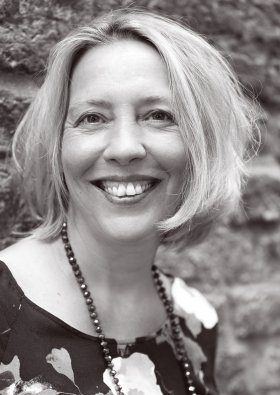 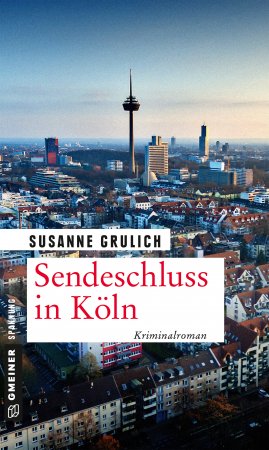 Sendeschluss in KölnSusanne Grulich280 SeitenEUR 12,00 [D] / EUR 12,40 [A]ISBN 978-3-8392-2379-6Erscheinungstermin: 13. Februar 2019 Copyright Portrait: © Tanya Hofmann, KölnKontaktadresse: Gmeiner-Verlag GmbH Petra WendlerIm Ehnried 588605 MeßkirchTelefon: 07575/2095-153Fax: 07575/2095-29petra.wendler@gmeiner-verlag.dewww.gmeiner-verlag.deAnforderung von Rezensionsexemplaren:Susanne Grulich »Sendeschluss in Köln«, ISBN 978-3-8392-2379-6Absender:RedaktionAnsprechpartnerStraßeLand-PLZ OrtTelefon / TelefaxE-Mail